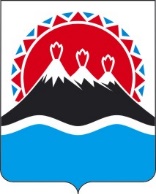 П О С Т А Н О В Л Е Н И ЕПРАВИТЕЛЬСТВАКАМЧАТСКОГО КРАЯПРАВИТЕЛЬСТВО ПОСТАНОВЛЯЕТ:1. Внести в постановление Правительства Камчатского края от  17.01.2011 № 3-П «Об утверждении Порядка определения объема и условий предоставления из краевого бюджета субсидии предприятиям коммунального комплекса в целях возмещения недополученных доходов в связи с оказанием потребителям коммунальных услуг по льготным тарифам» следующие изменения:1) часть 36 изложить в следующей редакции:«36. В целях получения субсидии получатели субсидии ежемесячно, не позднее 10-го числа месяца, следующего за отчетным месяцем, представляют в Региональную службу для согласования отчет о фактически недополученных доходах получателя субсидии в связи с предоставлением коммунальных услуг потребителям по льготным тарифам за отчетный месяц по форме, установленной Министерством, к которому прилагается форма федерального статистического наблюдения № 22-ЖКХ (ресурсы) «Сведения о работе ресурсоснабжающих организаций в условиях реформы», утвержденной приказом Федеральной службы государственной статистики от 29.07.2022 г. 
№ 535 «Об утверждении форм федерального статистического наблюдения для организации федерального статистического наблюдения за строительством, инвестициями в нефинансовые активы и жилищно-коммунальным хозяйством» и (или) № 46-ТЭ (полезный отпуск) «Сведения о полезном отпуске (продаже) тепловой энергии отдельным категориям потребителей», утвержденной приказом Федеральной службы государственной статистики от 23.12.2016 № 848 «Об утверждении статистического инструментария для организации Федеральной антимонопольной службой федерального статистического наблюдения за деятельностью организаций в сфере теплоэнергетики», и представленной по Единой информационно-аналитической системе «ФСТ России - РЭК - субъекты регулирования» (далее - ЕИАС) в формате шаблонов ЕИАС, размещенных в информационно-коммуникационной сети Интернет на сайте http://www.eias.ru.Региональная служба рассматривает указанные документы в пределах своей компетенции в течение пяти рабочих дней со дня их поступления.Региональная служба направляет согласованный отчет получателю субсидии в течение трех рабочих дней после согласования. По предварительному заявлению получателя субсидии, Региональная служба направляет согласованный отчет в Министерство.»2. Настоящее постановление вступает в силу после дня его официального опубликования.[Дата регистрации] № [Номер документа]г. Петропавловск-КамчатскийО внесении изменений в постановление Правительства Камчатского края от 17.01.2011 № 3-П «Об утверждении Порядка определения объема и условий предоставления из краевого бюджета субсидии предприятиям коммунального комплекса в целях возмещения недополученных доходов в связи с оказанием потребителям коммунальных услуг по льготным тарифам» Председатель Правительства Камчатского края[горизонтальный штамп подписи 1]Е.А. Чекин